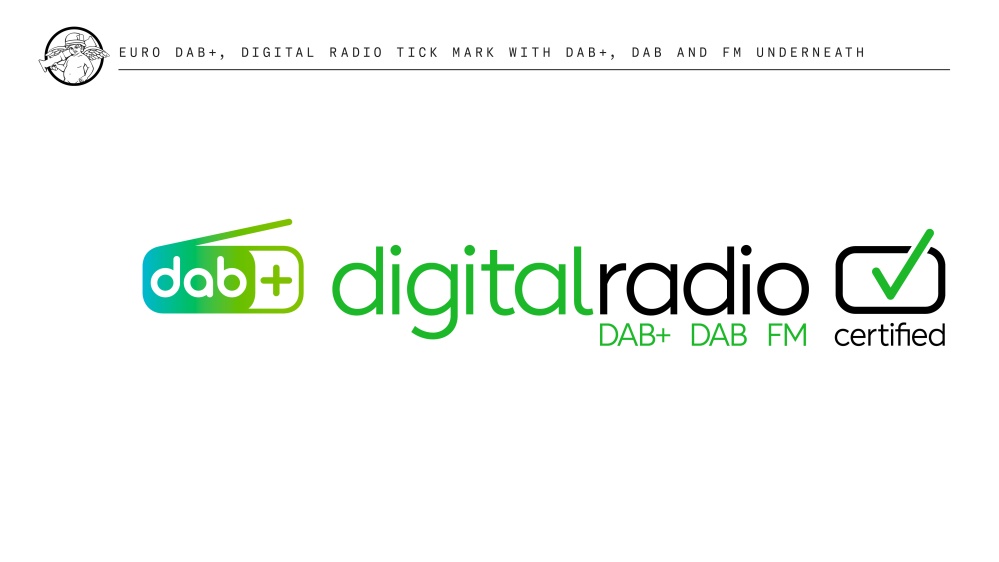 Per Product Test – Application FormIn order to apply to use the Digital Radio Tick Mark, applicants must complete (fill in) this form.This form should be completed whilst referencing the ETSI specification - ETSI TS 103 461 V1.2.2.For products based on Core Technology certified to ETSI TS 103 461 V1.2.2, Parts 1, 2 and 4 must be completed.For products based on Core Technology certified to ETSI TS 103 461 V1.1.1, Part 3 must also be completed.Name and address of the test facility....................................................................................................................................................................................................................................................................................................................................Are you an accredited test house? Y / N (Please circle as appropriate) UKAS accreditation number (if applicable) ……………………………………………………………..Please note: If you are not accredited Digital Radio UK will be in touch with further questions. Tolerances (examples for calculating measurement uncertainty are given in ETSI TS 103 461v1.2.2 Annex C, table C.1 (conducted) and table C.2 (radiated)): …………………………………………………………Part 1: Product test for the user interface responsesPart 2: Product test for radio performanceProvide results for either conducted or radiated testing.C.3	Conducted test result templateTable C.3: Conducted test result templateC.4	Radiated test result templateTable C.4: Radiated test result templatePart 3: Additional testing for products using V1 Core TechnologyPart 4: Declaration of ConformityI ................................ ................................ (Job title: ............................................................. ) Representing the organisation: ...................................................................................................................................................Declare that the following product (make and model): ...................................................................................................................................................Uses the following technology provider chipset and software: ...................................................................................................................................................Has completed and passed the Digital Radio Per Product Test.Signed ............................................................. Date …………………………………………………………Company name: Company address: Tester name: Email: Phone number:Date: Time: Location of testType of chamber used: Make and model of receiver:Serial number of receiver: Any other information on the receiver:TESTPlease circle as appropriateDESCRIPTION OF RESULTSTS 103 461v1.2.2 clause 8.3.3Test 1: Scan add new servicesPASS / FAILTS 103 461v1.2.2 clause 8.3.4Test 2: Play audio and view label for audio servicePASS / FAILTS 103 461v1.2.2 clause 8.3.5Test 3: Dynamic label is displayed correctly(Not applicable to in-vehicle products)PASS / FAIL / N.A.TS 103 461v1.2.2 clause 8.3.6Test 4: Scan and add another ensemblePASS / FAILTS 103 461v1.2.2 clause 8.3.7Test 5: Select and play FM servicesPASS / FAILTS 103 461v1.2.2 clause 8.3.8Test 6: Switch to an alarm announcementPASS / FAILTS 103 461v1.2.2 clause 8.3.9Test 7 - Scan and add another ensemble with All Europe regional profile characters(Only applicable to products under E.E.C.C )PASS / FAIL / N.A.TESTPlease circle as appropriateDESCRIPTION OF RESULTSTS 103 461v1.2.2 clause 8.4.4.2Conducted sensitivity test using Empirical method - 1 kHz tone, DAB+ audio, EEP-3APASS / FAILProvide detailed results using table C.3 – see belowTS 103 461v1.2.2 clause 8.4.4.3Conducted sensitivity test using Empirical method - music stream, DAB audio, UEP-3PASS / FAILProvide detailed results using table C.3 – see below TS 103 461v1.2.2 clause 8.4.5.2Radiated sensitivity test using Empirical method - 1 kHz tone, DAB+ audio, EEP-3APASS / FAILProvide detailed results using table C.4 – see below TS 103 461v1.2.2 clause 8.4.5.3Radiated sensitivity test using Empirical method - music stream, DAB audio, UEP-3 PASS / FAILProvide detailed results using table C.4 – see below Receiver Make Model and type and serial number…………………………………………………………………………..Receiver Make Model and type and serial number…………………………………………………………………………..Receiver Make Model and type and serial number…………………………………………………………………………..Receiver Make Model and type and serial number…………………………………………………………………………..Receiver Make Model and type and serial number…………………………………………………………………………..Receiver Make Model and type and serial number…………………………………………………………………………..Mains voltage / Frequency…………………………………………….Mains voltage / Frequency…………………………………………….Date and time of test…………………………………………….Date and time of test…………………………………………….Date and time of test…………………………………………….Date and time of test…………………………………………….Test personnel names:…………………………………………….Test personnel names:…………………………………………….Box Y. Measurement uncertainty value, (U.V.) Ytf in dB for 95% confidence:…………………………………………….Box Y. Measurement uncertainty value, (U.V.) Ytf in dB for 95% confidence:…………………………………………….List attached files / diagrams / Photos / video clips:…………………………………………….List attached files / diagrams / Photos / video clips:…………………………………………….List attached files / diagrams / Photos / video clips:…………………………………………….List attached files / diagrams / Photos / video clips:…………………………………………….List attached files / diagrams / Photos / video clips:…………………………………………….List attached files / diagrams / Photos / video clips:…………………………………………….Other Calibration data / test equipment…………………………………………….Other Calibration data / test equipment…………………………………………….Use Column C and D OR Column E and FUse Column C and D OR Column E and FUse Column C and D OR Column E and FUse Column C and D OR Column E and FUse Column C and D OR Column E and FUse Column C and D OR Column E and FUse Column C and D OR Column E and FUse Column C and D OR Column E and FABCCDEFTest No.ChannelFrequency (MHz)Input power (dBm) using U.V. in Box XInput power (dBm) using U.V. in Box XPASS / FAILInput power (dBm) using maximum allowed limitPASS / FAIL"Sine+", AAC, EEP-3A"Sine+", AAC, EEP-3A"Sine+", AAC, EEP-3A"Sine+", AAC, EEP-3A"Sine+", AAC, EEP-3A"Sine+", AAC, EEP-3A"Sine+", AAC, EEP-3A"Sine+", AAC, EEP-3A15A174,928(-98,8+Ytf)(-98,8+Ytf)-98,425B176,640(-98,8+Ytf)(-98,8+Ytf)-98,435C178,352(-98,8+Ytf)(-98,8+Ytf)-98,445D180,064(-98,8+Ytf)(-98,8+Ytf)-98,456A181,936(-98,8+Ytf)(-98,8+Ytf)-98,466B183,648(-98,8+Ytf)(-98,8+Ytf)-98,476C185,360(-98,8+Ytf)(-98,8+Ytf)-98,486D187,072(-98,8+Ytf)(-98,8+Ytf)-98,497A188,928(-98,8+Ytf)(-98,8+Ytf)-98,4107B190,640(-98,8+Ytf)(-98,8+Ytf)-98,4117C192,352(-98,8+Ytf)(-98,8+Ytf)-98,4127D194,064(-98,8+Ytf)(-98,8+Ytf)-98,4138A195,936(-98,8+Ytf)(-98,8+Ytf)-98,4148B197,648(-98,8+Ytf)(-98,8+Ytf)-98,4158C199,360(-98,8+Ytf)(-98,8+Ytf)-98,4168D201,072(-98,8+Ytf)(-98,8+Ytf)-98,4179A202,928(-98,8+Ytf)(-98,8+Ytf)-98,4189B204,640(-98,8+Ytf)(-98,8+Ytf)-98,4199C206,352(-98,8+Ytf)(-98,8+Ytf)-98,4209D208,064(-98,8+Ytf)(-98,8+Ytf)-98,42110A209,936(-98,8+Ytf)(-98,8+Ytf)-98,42210B211,648(-98,8+Ytf)(-98,8+Ytf)-98,42310C213,360(-98,8+Ytf)(-98,8+Ytf)-98,42410D215,072(-98,8+Ytf)(-98,8+Ytf)-98,42511A216,928(-98,8+Ytf)(-98,8+Ytf)-98,42611B218,640(-98,8+Ytf)(-98,8+Ytf)-98,42711C220,352(-98,8+Ytf)(-98,8+Ytf)-98,42811D222,064(-98,8+Ytf)(-98,8+Ytf)-98,42912A223,936(-98,8+Ytf)(-98,8+Ytf)-98,43012B225,648(-98,8+Ytf)(-98,8+Ytf)-98,43112C227,360(-98,8+Ytf)(-98,8+Ytf)-98,43212D229,072(-98,8+Ytf)(-98,8+Ytf)-98,43313A230,784(-98,8+Ytf)(-98,8+Ytf)-98,43413B232,496(-98,8+Ytf)(-98,8+Ytf)-98,43513C234,208(-98,8+Ytf)(-98,8+Ytf)-98,43613D235,776(-98,8+Ytf)(-98,8+Ytf)-98,43713E237,488(-98,8+Ytf)(-98,8+Ytf)-98,43813F239,200(-98,8+Ytf)(-98,8+Ytf)-98,4"OOI Music", MP2, UEP-3"OOI Music", MP2, UEP-3"OOI Music", MP2, UEP-3"OOI Music", MP2, UEP-3"OOI Music", MP2, UEP-3"OOI Music", MP2, UEP-3"OOI Music", MP2, UEP-3"OOI Music", MP2, UEP-33911C220,352(-97,7+Ytf)(-97,7+Ytf)-97,3Receiver Make Model and type and serial number…………………………………………………………………………..Receiver Make Model and type and serial number…………………………………………………………………………..Receiver Make Model and type and serial number…………………………………………………………………………..Receiver Make Model and type and serial number…………………………………………………………………………..Receiver Make Model and type and serial number…………………………………………………………………………..Receiver Make Model and type and serial number…………………………………………………………………………..Mains voltage / Frequency…………………………………………….Mains voltage / Frequency…………………………………………….Date and time of test…………………………………………….Date and time of test…………………………………………….Date and time of test…………………………………………….Date and time of test…………………………………………….Test personnel names:…………………………………………….Test personnel names:…………………………………………….Box X. Measurement uncertainty value, (U.V.) Xtf in dB for 95% confidence:…………………………………………….Box X. Measurement uncertainty value, (U.V.) Xtf in dB for 95% confidence:…………………………………………….List attached files / diagrams / Photos / video clips:…………………………………………….List attached files / diagrams / Photos / video clips:…………………………………………….List attached files / diagrams / Photos / video clips:…………………………………………….List attached files / diagrams / Photos / video clips:…………………………………………….List attached files / diagrams / Photos / video clips:…………………………………………….List attached files / diagrams / Photos / video clips:…………………………………………….Other Calibration data / test equipment…………………………………………….Other Calibration data / test equipment…………………………………………….Use Column C and D OR Column E and FUse Column C and D OR Column E and FUse Column C and D OR Column E and FUse Column C and D OR Column E and FUse Column C and D OR Column E and FUse Column C and D OR Column E and FUse Column C and D OR Column E and FUse Column C and D OR Column E and FABCCDEFTest No.ChannelFrequency (MHz)Field strength (dBµV/m) using U.V. in Box XField strength (dBµV/m) using U.V. in Box XPASS / FAILField strength (dBµV/m) using maximum allowed limitPASS / FAIL"Sine+", AAC, EEP-3A"Sine+", AAC, EEP-3A"Sine+", AAC, EEP-3A"Sine+", AAC, EEP-3A"Sine+", AAC, EEP-3A"Sine+", AAC, EEP-3A"Sine+", AAC, EEP-3A"Sine+", AAC, EEP-3A15A174,928(31,3 + Xtf)(31,3 + Xtf)35,325B176,640(31,4 + Xtf)(31,4 + Xtf)35,435C178,352(31,5 + Xtf)(31,5 + Xtf)35,545D180,064(31,6 + Xtf)(31,6 + Xtf)35,656A181,936(31,6 + Xtf)(31,6 + Xtf)35,666B183,648(31,7 + Xtf)(31,7 + Xtf)35,776C185,360(31,8 + Xtf)(31,8 + Xtf)35,886D187,072(31,9 + Xtf)(31,9 + Xtf)35,997A188,928(32,0 + Xtf)(32,0 + Xtf)36,0107B190,640(32,1 + Xtf)(32,1 + Xtf)36,1117C192,352(32,1 + Xtf)(32,1 + Xtf)36,1127D194,064(32,2 + Xtf)(32,2 + Xtf)36,2138A195,936(32,3 + Xtf)(32,3 + Xtf)36,3148B197,648(32,4 + Xtf)(32,4 + Xtf)36,4158C199,360(32,4 + Xtf)(32,4 + Xtf)36,4168D201,072(32,5 + Xtf)(32,5 + Xtf)36,5179A202,928(32,6 + Xtf)(32,6 + Xtf)36,6189B204,640(32,7 + Xtf)(32,7 + Xtf)36,7199C206,352(32,7 + Xtf)(32,7 + Xtf)36,7209D208,064(32,8 + Xtf)(32,8 + Xtf)36,82110A209,936(32,9 + Xtf)(32,9 + Xtf)36,92210B211,648(33,0 + Xtf)(33,0 + Xtf)37,02310C213,360(33,0 + Xtf)(33,0 + Xtf)37,02410D215,072(33,1 + Xtf)(33,1 + Xtf)37,12511A216,928(33,2 + Xtf)(33,2 + Xtf)37,22611B218,640(33,2 + Xtf)(33,2 + Xtf)37,22711C220,352(33,3 + Xtf)(33,3 + Xtf)37,32811D222,064(33,4 + Xtf)(33,4 + Xtf)37,42912A223,936(33,5 + Xtf)(33,5 + Xtf)37,53012B225,648(33,5 + Xtf)(33,5 + Xtf)37,53112C227,360(33,6 + Xtf)(33,6 + Xtf)37,63212D229,072(33,7 + Xtf)(33,7 + Xtf)37,73313A230,784(33,7 + Xtf)(33,7 + Xtf)37,73413B232,496(33,8 + Xtf)(33,8 + Xtf)37,83513C234,208(33,8 + Xtf)(33,8 + Xtf)37,83613D235,776(33,9 + Xtf)(33,9 + Xtf)37,93713E237,488(34,0 + Xtf)(34,0 + Xtf)38,03813F239,200(34,0 + Xtf)(34,0 + Xtf)38,0"OOI Music", MP2, UEP-3"OOI Music", MP2, UEP-3"OOI Music", MP2, UEP-3"OOI Music", MP2, UEP-3"OOI Music", MP2, UEP-3"OOI Music", MP2, UEP-3"OOI Music", MP2, UEP-3"OOI Music", MP2, UEP-33911C220,352(34,4 + Xtf)(34,4 + Xtf)38,4ALARM TESTS
(ALL PRODUCTS)
TS 103 461v1.2.2 clause 7.10Please circle as appropriateDESCRIPTION OF RESULTSTest 10.1.1PASS / FAILTest 10.1.2PASS / FAILTest 10.1.3PASS / FAILTest 10.1.4Applicable to in-vehicle products onlyPASS / FAIL / N.A.Test 10.1.5PASS / FAILSERVICE FOLLOWING TESTS
(APPLICABLE TO IN-VEHICLE PRODUCTS ONLY)
TS 103 461v1.2.2 clause 7.9Please circle as appropriateDESCRIPTION OF RESULTSTest 9.1.4PASS / FAIL / N.A.Test 9.1.5PASS / FAIL / N.A.Test 9.2.5PASS / FAIL / N.A.